國立高雄科技大學112年學務處高教深耕計畫證照學習規劃紀錄表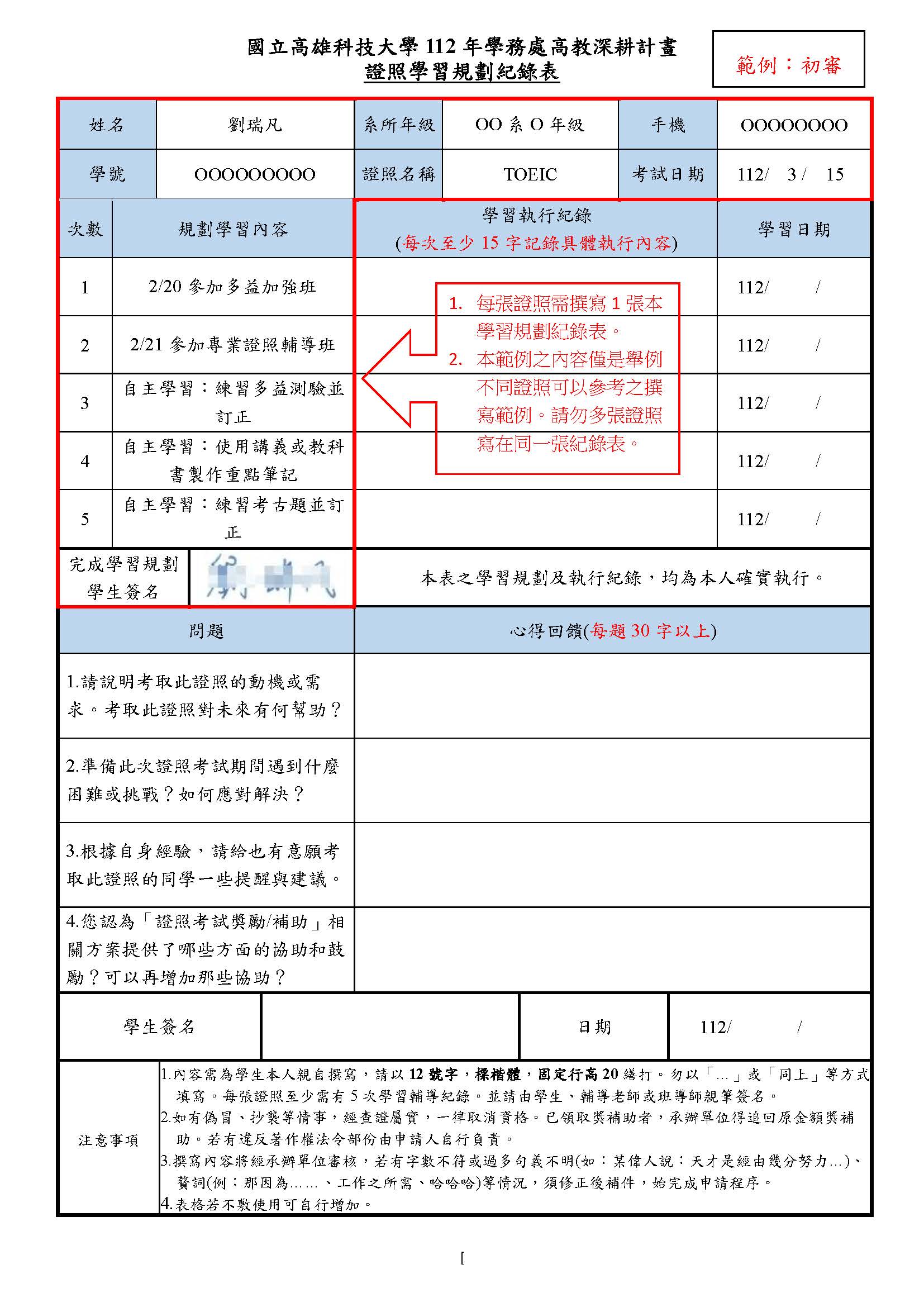 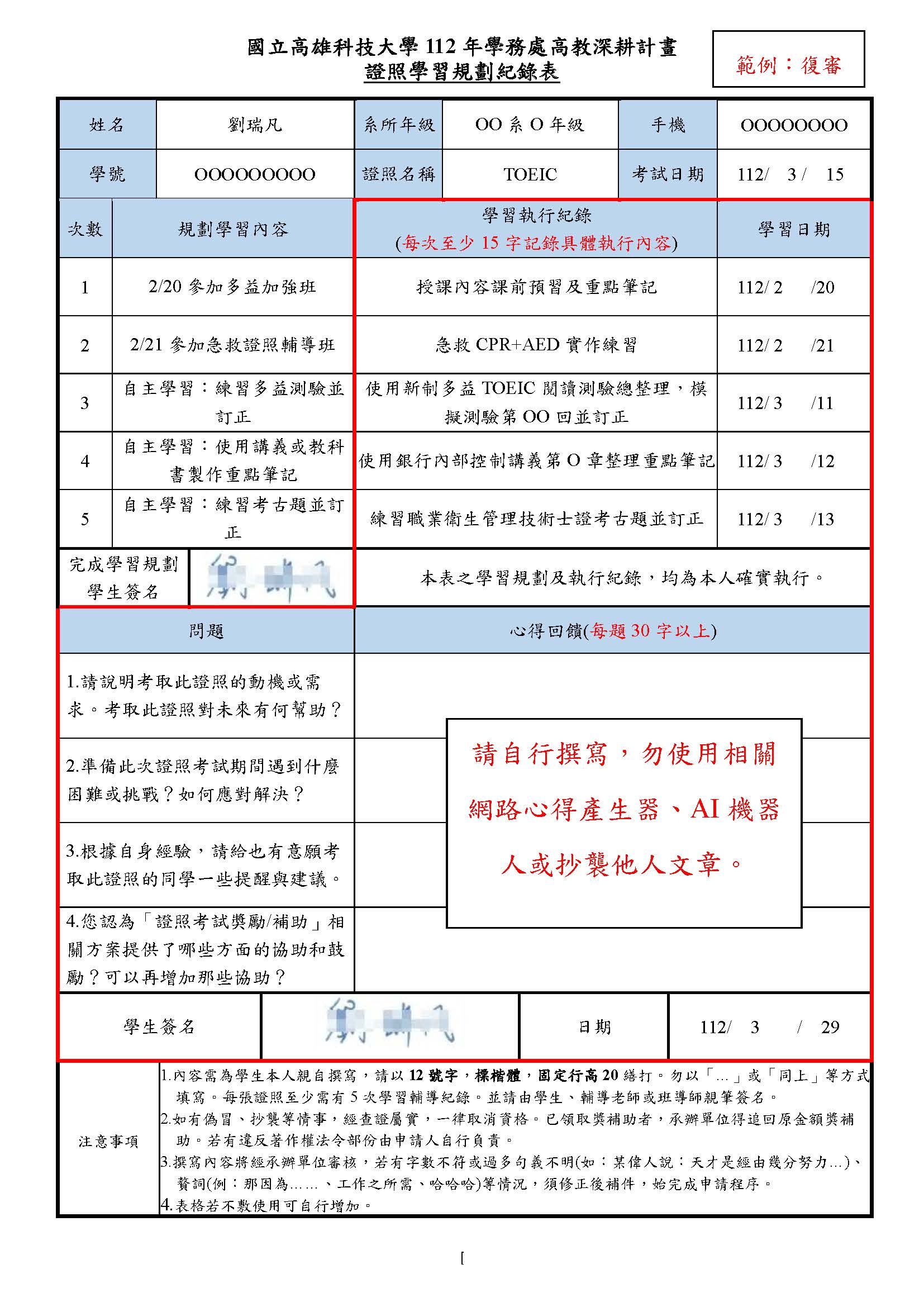 姓名姓名系所年級  系   年級  系   年級手機手機學號學號證照名稱考試日期考試日期  112/    /    次數規劃學習內容規劃學習內容規劃學習內容規劃學習內容規劃學習內容學習執行紀錄(每次至少15字記錄具體執行內容)學習執行紀錄(每次至少15字記錄具體執行內容)學習執行紀錄(每次至少15字記錄具體執行內容)學習執行紀錄(每次至少15字記錄具體執行內容)學習執行紀錄(每次至少15字記錄具體執行內容)學習日期1112/     /2112/     /3112/     /4112/     /5112/     /完成學習規劃學生簽名完成學習規劃學生簽名完成學習規劃學生簽名完成學習規劃學生簽名本表之學習規劃及執行紀錄，均為本人確實執行。本表之學習規劃及執行紀錄，均為本人確實執行。本表之學習規劃及執行紀錄，均為本人確實執行。本表之學習規劃及執行紀錄，均為本人確實執行。本表之學習規劃及執行紀錄，均為本人確實執行。本表之學習規劃及執行紀錄，均為本人確實執行。問題問題問題問題問題問題心得回饋(每題30字以上)心得回饋(每題30字以上)心得回饋(每題30字以上)心得回饋(每題30字以上)心得回饋(每題30字以上)心得回饋(每題30字以上)1.請說明考取此證照的動機或需求。考取此證照對未來有何幫助？1.請說明考取此證照的動機或需求。考取此證照對未來有何幫助？1.請說明考取此證照的動機或需求。考取此證照對未來有何幫助？1.請說明考取此證照的動機或需求。考取此證照對未來有何幫助？1.請說明考取此證照的動機或需求。考取此證照對未來有何幫助？1.請說明考取此證照的動機或需求。考取此證照對未來有何幫助？2.準備此次證照考試期間遇到什麼困難或挑戰？如何應對解決？2.準備此次證照考試期間遇到什麼困難或挑戰？如何應對解決？2.準備此次證照考試期間遇到什麼困難或挑戰？如何應對解決？2.準備此次證照考試期間遇到什麼困難或挑戰？如何應對解決？2.準備此次證照考試期間遇到什麼困難或挑戰？如何應對解決？2.準備此次證照考試期間遇到什麼困難或挑戰？如何應對解決？3.根據自身經驗，請給也有意願考取此證照的同學一些提醒與建議。3.根據自身經驗，請給也有意願考取此證照的同學一些提醒與建議。3.根據自身經驗，請給也有意願考取此證照的同學一些提醒與建議。3.根據自身經驗，請給也有意願考取此證照的同學一些提醒與建議。3.根據自身經驗，請給也有意願考取此證照的同學一些提醒與建議。3.根據自身經驗，請給也有意願考取此證照的同學一些提醒與建議。4.您認為「證照考試獎勵/補助」相關方案提供了哪些方面的協助和鼓勵？可以再增加那些協助？ 4.您認為「證照考試獎勵/補助」相關方案提供了哪些方面的協助和鼓勵？可以再增加那些協助？ 4.您認為「證照考試獎勵/補助」相關方案提供了哪些方面的協助和鼓勵？可以再增加那些協助？ 4.您認為「證照考試獎勵/補助」相關方案提供了哪些方面的協助和鼓勵？可以再增加那些協助？ 4.您認為「證照考試獎勵/補助」相關方案提供了哪些方面的協助和鼓勵？可以再增加那些協助？ 4.您認為「證照考試獎勵/補助」相關方案提供了哪些方面的協助和鼓勵？可以再增加那些協助？ 學生簽名學生簽名學生簽名學生簽名學生簽名日期日期 112/       / 112/       /注意事項注意事項注意事項1.內容需為學生本人親自撰寫，請以12號字，標楷體，固定行高20繕打。勿以「…」或「同上」等方式填寫。每張證照至少需有5次學習輔導紀錄。並請由學生、輔導老師或班導師親筆簽名。2.如有偽冒、抄襲等情事，經查證屬實，一律取消資格。已領取獎補助者，承辦單位得追回原金額獎補助。若有違反著作權法令部份由申請人自行負責。3.撰寫內容將經承辦單位審核，若有字數不符或過多句義不明(如：某偉人說：天才是經由幾分努力…)、贅詞(例：那因為……、工作之所需、哈哈哈)等情況，須修正後補件，始完成申請程序。4.表格若不敷使用可自行增加。1.內容需為學生本人親自撰寫，請以12號字，標楷體，固定行高20繕打。勿以「…」或「同上」等方式填寫。每張證照至少需有5次學習輔導紀錄。並請由學生、輔導老師或班導師親筆簽名。2.如有偽冒、抄襲等情事，經查證屬實，一律取消資格。已領取獎補助者，承辦單位得追回原金額獎補助。若有違反著作權法令部份由申請人自行負責。3.撰寫內容將經承辦單位審核，若有字數不符或過多句義不明(如：某偉人說：天才是經由幾分努力…)、贅詞(例：那因為……、工作之所需、哈哈哈)等情況，須修正後補件，始完成申請程序。4.表格若不敷使用可自行增加。1.內容需為學生本人親自撰寫，請以12號字，標楷體，固定行高20繕打。勿以「…」或「同上」等方式填寫。每張證照至少需有5次學習輔導紀錄。並請由學生、輔導老師或班導師親筆簽名。2.如有偽冒、抄襲等情事，經查證屬實，一律取消資格。已領取獎補助者，承辦單位得追回原金額獎補助。若有違反著作權法令部份由申請人自行負責。3.撰寫內容將經承辦單位審核，若有字數不符或過多句義不明(如：某偉人說：天才是經由幾分努力…)、贅詞(例：那因為……、工作之所需、哈哈哈)等情況，須修正後補件，始完成申請程序。4.表格若不敷使用可自行增加。1.內容需為學生本人親自撰寫，請以12號字，標楷體，固定行高20繕打。勿以「…」或「同上」等方式填寫。每張證照至少需有5次學習輔導紀錄。並請由學生、輔導老師或班導師親筆簽名。2.如有偽冒、抄襲等情事，經查證屬實，一律取消資格。已領取獎補助者，承辦單位得追回原金額獎補助。若有違反著作權法令部份由申請人自行負責。3.撰寫內容將經承辦單位審核，若有字數不符或過多句義不明(如：某偉人說：天才是經由幾分努力…)、贅詞(例：那因為……、工作之所需、哈哈哈)等情況，須修正後補件，始完成申請程序。4.表格若不敷使用可自行增加。1.內容需為學生本人親自撰寫，請以12號字，標楷體，固定行高20繕打。勿以「…」或「同上」等方式填寫。每張證照至少需有5次學習輔導紀錄。並請由學生、輔導老師或班導師親筆簽名。2.如有偽冒、抄襲等情事，經查證屬實，一律取消資格。已領取獎補助者，承辦單位得追回原金額獎補助。若有違反著作權法令部份由申請人自行負責。3.撰寫內容將經承辦單位審核，若有字數不符或過多句義不明(如：某偉人說：天才是經由幾分努力…)、贅詞(例：那因為……、工作之所需、哈哈哈)等情況，須修正後補件，始完成申請程序。4.表格若不敷使用可自行增加。1.內容需為學生本人親自撰寫，請以12號字，標楷體，固定行高20繕打。勿以「…」或「同上」等方式填寫。每張證照至少需有5次學習輔導紀錄。並請由學生、輔導老師或班導師親筆簽名。2.如有偽冒、抄襲等情事，經查證屬實，一律取消資格。已領取獎補助者，承辦單位得追回原金額獎補助。若有違反著作權法令部份由申請人自行負責。3.撰寫內容將經承辦單位審核，若有字數不符或過多句義不明(如：某偉人說：天才是經由幾分努力…)、贅詞(例：那因為……、工作之所需、哈哈哈)等情況，須修正後補件，始完成申請程序。4.表格若不敷使用可自行增加。1.內容需為學生本人親自撰寫，請以12號字，標楷體，固定行高20繕打。勿以「…」或「同上」等方式填寫。每張證照至少需有5次學習輔導紀錄。並請由學生、輔導老師或班導師親筆簽名。2.如有偽冒、抄襲等情事，經查證屬實，一律取消資格。已領取獎補助者，承辦單位得追回原金額獎補助。若有違反著作權法令部份由申請人自行負責。3.撰寫內容將經承辦單位審核，若有字數不符或過多句義不明(如：某偉人說：天才是經由幾分努力…)、贅詞(例：那因為……、工作之所需、哈哈哈)等情況，須修正後補件，始完成申請程序。4.表格若不敷使用可自行增加。1.內容需為學生本人親自撰寫，請以12號字，標楷體，固定行高20繕打。勿以「…」或「同上」等方式填寫。每張證照至少需有5次學習輔導紀錄。並請由學生、輔導老師或班導師親筆簽名。2.如有偽冒、抄襲等情事，經查證屬實，一律取消資格。已領取獎補助者，承辦單位得追回原金額獎補助。若有違反著作權法令部份由申請人自行負責。3.撰寫內容將經承辦單位審核，若有字數不符或過多句義不明(如：某偉人說：天才是經由幾分努力…)、贅詞(例：那因為……、工作之所需、哈哈哈)等情況，須修正後補件，始完成申請程序。4.表格若不敷使用可自行增加。1.內容需為學生本人親自撰寫，請以12號字，標楷體，固定行高20繕打。勿以「…」或「同上」等方式填寫。每張證照至少需有5次學習輔導紀錄。並請由學生、輔導老師或班導師親筆簽名。2.如有偽冒、抄襲等情事，經查證屬實，一律取消資格。已領取獎補助者，承辦單位得追回原金額獎補助。若有違反著作權法令部份由申請人自行負責。3.撰寫內容將經承辦單位審核，若有字數不符或過多句義不明(如：某偉人說：天才是經由幾分努力…)、贅詞(例：那因為……、工作之所需、哈哈哈)等情況，須修正後補件，始完成申請程序。4.表格若不敷使用可自行增加。